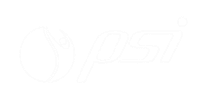 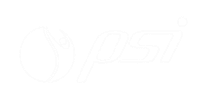 01 85 41 08 00recrutement@psi.fr14 Avenue d’Ouessant91140 Villebon Sur YvetteLinkedIn  www.psi.fr www.magellandigitalgroup.com S T R U C T U R E Palaiseau (91)A F F E C T A T I O N Service logistiqueE X P E R I E N C E Débutant à expérimenté C O N T R A T CDI S A L A I R E De 1800 à 1950 €T E M P S   D E   T R A V A I L 35h hebdomadaires Travail le samedi possibleM O Y E N S   M A T E R I E L S Poste de travailMutuelle d’entreprise D E S C R I P T I F Le Technicien Logistique a pour mission principale le suivi de l’état des stocks et d’identifier les besoins en approvisionnement, dans un souci d’optimisation de la gestion des flux. Il s’assure également de la bonne réception des marchandises et de la conformité des éléments reçus. Il organise ensuite sa zone de stockage, gère les expéditions et approvisionne les techniciens.  M I S S I O N S Assurer la réception des marchandises Réceptionner et veiller à la conformité des livraisonsAssurer la réception et le contrôle des quantité/qualité des marchandises,Contrôler les bons de livraison et autres documents associésEmettre les réserves le cas échéantProcéder à l’étiquetage et stockage des produits  Garantir le rangement et la tenue des stocks conformément aux règles de sécurités en vigueurAssurer la gestion logistiqueEffectuer les enregistrements et mouvements dans le logiciel de gestion, conformément aux processus internesSuivre les stocks et contrôler la rotation de la marchandiseAssurer le suivi de l’approvisionnement des marchandises selon le planning établiSuivre les stocks, contrôler la rotation de la marchandise et garantir la disponibilité du matérielRéaliser des inventairesRéaliser la préparation et l’expédition des marchandisesPrélever les produits dans les stocks et conditionner les produits en fonction des normes de protection des produitsChoisir le mode d'expédition Assurer leur expédition et leur suivi Enregistrer les demandes sur les plateformes des transporteursAssurer la manutention et l’entretien de la zone de stockagePrendre en charge le chargement et déchargement des marchandisesPréparer et personnaliser les équipements selon les besoins des techniciens informatiques et audiovisuelsAssurer l’enlèvement des déchets et emballagesSuperviser l’utilisation de la flotte de véhiculesAssurer l’attribution et le suivi des véhicules Contrôler l’entretien des véhiculesPlanifier et organiser les entretiens techniquesParticiper à des actions de gestion administrative de la logistique, des approvisionnements et des achatsC O M P E T E N C E S    R E Q U I S E S Bac+2 Gestion logistique et transportOu Bac Pro logistique + 2 ans d’expérienceMaîtrise des outils informatiques et les logiciels de gestion logistique. Maîtrise des différentes règles de sécurité.Bonne connaissance de la réglementation des transports de marchandises.Q U A L I T E S    A T T E N D U E S Rigueur et autonomie de travailQualités relationnelles Savoir hiérarchiser, organisé et planifier ses tâchesCapacités d’adaptation